 Here are the instructions to connecting to the conference line by the mobile application with screen shots from our iPhone: Launch the app store and search: FreeConferenceCall.com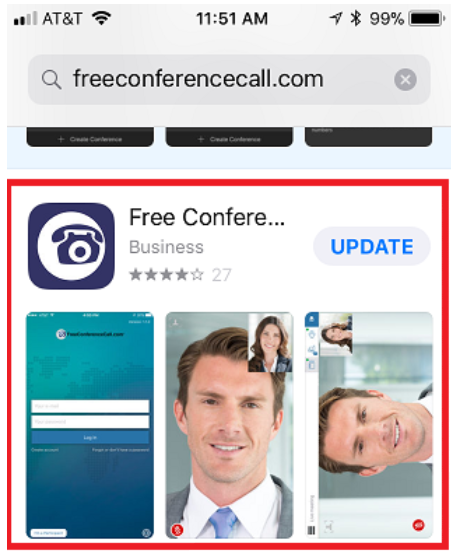 Install, then launch FreeConferenceCall from your home page: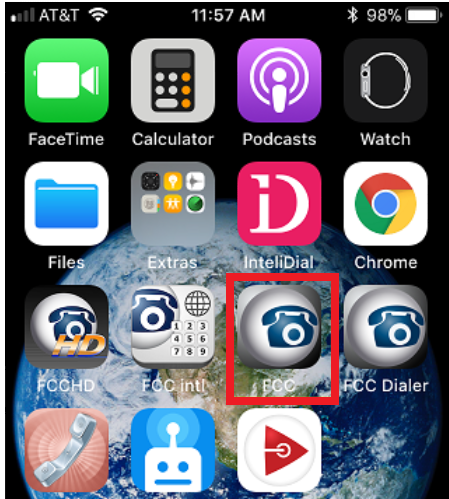 If you see this, to the bottom left, click “I’m a participant”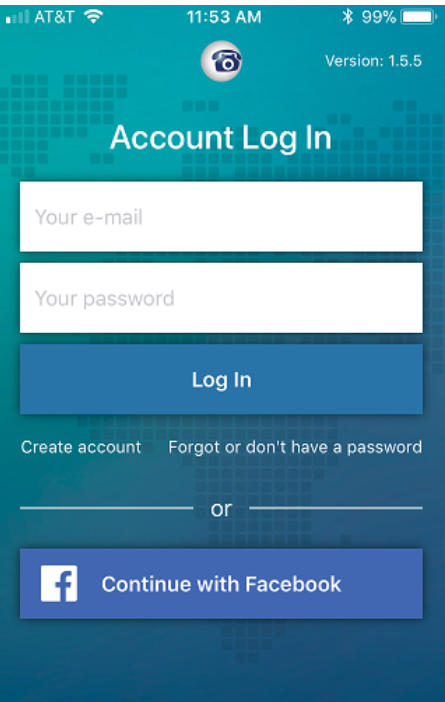 Enter the online meeting ID: hdnewton55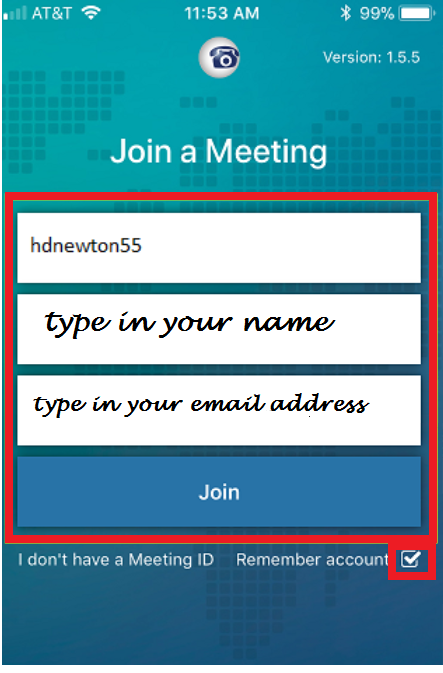 Then enter your name and email addressOnce you click join click Internet to join over wi-fi, then you’re all set. 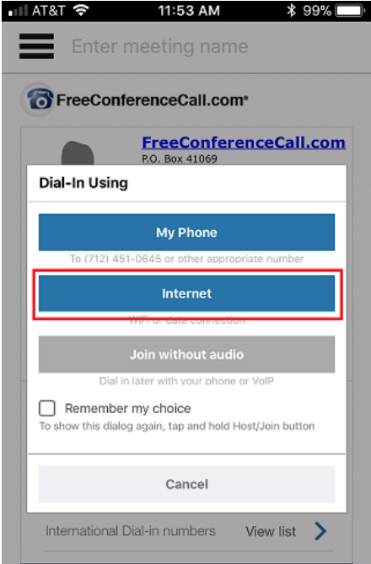 